ΘΕΜΑ: «Πράξη Τροποποίησης Αναρτημένου/ Κυρωμένου Δασικού Χάρτη τοπικών και δημοτικών κοινοτήτων Π.Ε Δράμας (66 συνολικά) λόγω ενσωμάτωσης διορθώσεων πρόδηλων σφαλμάτων»Κυρίες και κύριοι Συνάδελφοι,Σας κοινοποιούμε την με ΑΠ 12849/17.01.2022 Πράξη Τροποποίησης Αναρτημένου / Κυρωμένου Δασικού Χάρτη Τοπικών και Δημοτικών Κοινοτήτων Π.Ε. Δράμας (66 συνολικά) της Διεύθυνσης Δασών Δράμας της Αποκεντρωμένης Διοίκησης Μακεδονίας – Θράκης (ΑΔΑ: ΩΥΡ1ΟΡ1Υ-ΜΒΗ) λόγω ενσωμάτωσης διορθώσεων πρόδηλων σφαλμάτων όπως αυτά περιγράφονται στην παρ. Α της υπ’ αριθ. 153394/919/12.04.2017 απόφασης (Β΄1366) του αναπληρωτή Υπουργού Περιβάλλοντος και Ενέργειας για τον καθορισμό, προσδιορισμό, τρόπο και διαδικασία διόρθωσης προδήλων σφαλμάτων στην κατάρτιση και κύρωση των δασικών χαρτών.Επισυνάπτεται το σχετικό έγγραφο.Με τιμήΟ ΠρόεδροςΓεώργιος Ρούσκας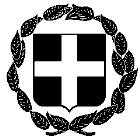 ΕΓΚΥΚΛΙΟΣ 9ηΕΛΛΗΝΙΚΗ ΔΗΜΟΚΡΑΤΙΑ ΥΠΟΥΡΓΕΙΟ ΔΙΚΑΙΟΣΥΝΗΣ Αθήνα, 19 Ιανουαρίου 2022ΣΥΝΤΟΝΙΣΤΙΚΗ ΕΠΙΤΡΟΠΗ ΣΥΜΒΟΛΑΙΟΓΡΑΦΙΚΩΝΣΥΛΛΟΓΩΝ ΕΛΛΑΔΟΣ-----------Αριθμ. πρωτ. 25ΠΡΟΣΤαχ.Δ/νση  : Γ. Γενναδίου 4 - Τ.Κ.106 78, ΑθήναΤηλέφωνα  : 210-3307450,60,70,80,90FAX             : 210-3848335E-mail         : notaries@notariat.grΠληροφορίες : Θεόδωρος ΧαλκίδηςΌλους τους συμβολαιογράφους της Χώρας